Date:International Internship Placement Approval RequestDate:Name:Global Studies Track:Name of Internship Provider or Placement Service (if applicable):Name of Site Location where Internship will occur:Start Date: End date: City:Country:Organization Website:Supervisor name and contact information:Position Title:  Description of duties (if necessary, explain how this internship relates to your track within Global Studies): Work Schedule (schedule must demonstrate the ability to fulfill the 160-hour minimum requirement): Additional or other helpful information:Please direct questions and return this information to Christine Wolf, cawolf@uwm.edu.Thank you.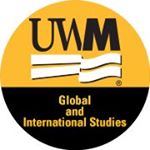 